DEKLARACJAWładze lokalne i regionalne jako podmioty europejskiej reakcji na kryzys COVID-19Przedłożony przez grupy polityczne EPL, PES, Renew Europe, EA i ZieloniWładze lokalne i regionalne jako podmioty europejskiej reakcji na kryzys COVID-19EUROPEJSKI KOMITET REGIONÓWOgólne wprowadzenieWyraża swoje najgłębsze współczucie dla europejskich obywateli osobiście dotkniętych pandemią COVID-19 i najszczersze ubolewanie z powodu tysięcy śmiertelnych ofiar w Europie i na całym świecie z powodu pandemii. Pochwala niezwykłe poczucie obywatelskiej odpowiedzialności i solidarności obywateli europejskich w czasie pandemii COVID-19, którzy stoją w obliczu najbardziej dramatycznego od pokoleń kryzysu zdrowotnego, gospodarczego i społecznego. Działają oni z największym zaangażowaniem i cierpliwością, stosując się do środków wprowadzonych przez władze, pomagając sobie nawzajem i chroniąc swoje społeczności lokalne. Szczególny hołd należy się pracownikom sektora zdrowia i opieki, opieki nad osobami starszymi, funkcjonariuszom organów ścigania, jak również pracownikom sektora transportu, edukacji, handlu detalicznego i innych usług podstawowych.Wyraża uznanie dla burmistrzów, przewodniczących regionów i radnych lokalnych i regionalnych, którzy biorą udział w walce z pandemią od samego początku. Obywatele wyrażają za ich pośrednictwem swoje obawy i oczekiwania dotyczące najwyższego poziomu ochrony, solidarności i skutecznych środków, które należy przyjąć na wszystkich szczeblach sprawowania rządów, aby być lepiej przygotowanym, w koordynacji z władzami krajowymi i UE, do radzenia sobie z transgranicznymi sytuacjami kryzysowymi. Wyraża przekonanie, że choć z każdym kryzysem UE i jej państwa członkowskie stopniowo zmierzają w kierunku bardziej skutecznej współpracy i integracji, to każdy kryzys jest wciąż sprawdzianem solidarności dla UE i jej państw członkowskich. Jako przedstawiciele władz lokalnych i regionalnych jesteśmy głęboko przekonani o potrzebie skoordynowanej i solidarnej europejskiej reakcji zamiast polegania jedynie na reakcjach poszczególnych państw. Jesteśmy gotowi wspierać wzmacnianie natychmiastowych i długoterminowych zdolności UE do reagowania w sytuacjach kryzysowych i aktywnego uczestniczenia w kształtowaniu przyszłości Unii Europejskiej.Z zadowoleniem przyjmuje zdecydowane działania instytucji europejskich, podejmowane w ramach ich kompetencji, w zakresie przyjmowania inicjatyw na rzecz ukierunkowanej reakcji na kryzys COVID-19. Powtarza jednak, że poza pierwszą krótkoterminową reakcją na kryzys należy pilnie stworzyć podstawy dla większej odporności Unii Europejskiej na wszystkich szczeblach. Unijny mechanizm nadzwyczajny w dziedzinie zdrowia, wzmocniony budżet UE oraz Europejski Fundusz Odbudowy (co najmniej +500 mld EUR) będą potrzebne, aby umożliwić reaktywację gospodarek europejskich poprzez ogromne wydatki publiczne i inwestycje na wszystkich szczeblach terytorialnych, ze szczególnym uwzględnieniem zrównoważonego wzrostu, zrównoważonej infrastruktury lokalnej i regionalnej oraz cyfryzacji. Z zadowoleniem przyjmuje środki podjęte przez niektóre państwa członkowskie na szczeblu krajowym, regionalnym i lokalnym, takie jak gwarancje kredytowe, ulgi podatkowe i hipoteczne oraz inne programy pomocy społecznej, wdrażane w ścisłej współpracy z władzami lokalnymi i regionalnymi.Ostrzega jednak, że wpływ tego bezprecedensowego kryzysu dla finansów lokalnych i regionalnych może poważnie osłabić zdolność władz lokalnych i regionalnych do zaspokojenia zwiększonego zapotrzebowania na usługi zdrowotne, sanitarne i socjalne dla obywateli, na usługi w zakresie transportu publicznego i edukacji, jak również na inne niezbędne usługi publiczne. Może również osłabić ich zdolność do wprowadzania zachęt ekonomicznych dla lokalnych przedsiębiorstw i wdrażania działań na rzecz zrównoważonego rozwoju i neutralności klimatycznej. Jakiekolwiek scentralizowanie nowych programów wsparcia finansowego jeszcze bardziej zwiększyłoby to ryzyko. W związku z tym wzywa do zdecentralizowanego dostępu w obrębie państw członkowskich do instrumentów finansowych UE, które są odpowiedzią na skutki kryzysu, oraz do zapewnienia władzom regionalnym własnego, bezpośredniego dostępu do tych środkówNależy wprowadzić skuteczniejszą koordynację transgraniczną i regionalną w celu zapewnienia obywatelom europejskim usług zdrowotnych, w szczególności podczas stopniowego znoszenia środków izolacji. Dostrzega również potrzebę wspólnej oceny sposobów dokonywania przeglądu kompetencji w zakresie ochrony zdrowia, zgodnie z zasadą pomocniczości. KR zauważa również, że władze lokalne i regionalne muszą zostać włączone do wszelkich strategii stopniowego znoszenia środków izolacji i wychodzenia z nich w miarę ich opracowywania. Ostrzega, że skupienie się na władzy wykonawczej podczas natychmiastowej reakcji na kryzys niesie ze sobą ryzyko centralizacji. Decentralizacja, demokracja wielopoziomowa, samorządność lokalna i uczestnictwo są jednak zasadniczymi elementami europejskiego modelu sprawowania rządów. Są one ważne zarówno dla rozwiązania obecnej sytuacji kryzysowej, jak i dla zapewnienia sprawiedliwej i trwałej odbudowy po kryzysie, dlatego też należy je chronić i wzmacniać.Unijny mechanizm nadzwyczajny w dziedzinie zdrowiaWzywa do znacznego wzmocnienia zdolności UE do reagowania na sytuacje nadzwyczajne i klęski żywiołowe, w tym zaangażowania krajowych, lokalnych i regionalnych struktur reagowania kryzysowego. Oznacza to wzmocnienie Centrum Koordynacji Reagowania Kryzysowego UE, lepsze powiązanie go z Komitetem ds. Bezpieczeństwa Zdrowia i Europejskim Centrum ds. Zapobiegania i Kontroli Chorób (ECDC) oraz utworzenie korpusu szybkiego reagowania UE w sytuacjach kryzysowych związanych z medycyną. Oznacza to również zapewnienie państwom członkowskim oraz władzom lokalnym i regionalnym niezbędnej zdolności do skoordynowanej reakcji poprzez finansowanie wprowadzenia regionalnego lub lokalnego monitoringu.Popiera uruchomienie „wsparcia w sytuacjach nadzwyczajnych”, przyznającego Komisji dodatkowe kompetencje do działania w czasie kryzysu. Uważa, że potrzebne są odpowiednie przepisy dotyczące statusu „stanu nadzwyczajnego” w całej UE lub w jej części, aby zapewnić komisarzowi ds. ochrony ludności możliwość szybszego działania w imieniu Unii. Nalega, aby UE określiła wspólne zasady dotyczące produkcji i przechowywania wystarczających zapasów środków ochrony osobistej, niezbędnego sprzętu medycznego oraz odzyskała kontrolę technologiczną w strategicznych obszarach, takich jak aktywne składniki farmaceutyczne niezbędne do produkcji leków, w ścisłej współpracy z państwami członkowskimi i wszystkimi szczeblami władzy. Z punktu widzenia władz lokalnych i regionalnych celem długoterminowym powinno być utrzymanie w ramach europejskiego rynku wewnętrznego strategicznych produktów i łańcuchów produkcji, które mają zasadnicze znaczenie dla utrzymania zdrowia ludności europejskiej. Co do zasady nie powinno to wykluczyć organizowania przez państwa członkowskie własnych zapasów środków ochrony indywidualnej.Popiera uruchomienie instrumentu na rzecz wsparcia w sytuacjach nadzwyczajnych, uzupełniającego inne instrumenty UE, ponieważ obecna epidemia COVID-19 wymaga pilnej, szeroko zakrojonej i kompleksowej reakcji zarówno w trakcie kryzysu, jak i po jego zakończeniu, w całej UE, krajach przystępujących do Unii i sąsiadujących z nią, z uwzględnieniem potrzeb nie tylko na szczeblu krajowym, ale także lokalnym i regionalnym.Kładzie nacisk na potrzebę uzgodnienia przez państwa członkowskie wspólnego protokołu statystycznego w celu umożliwienia porównywalności danych dotyczących skutków kryzysu i przyszłych pandemii COVID-19. Protokół ten, który zostanie opracowany pod wspólnym zwierzchnictwem ECDC i Eurostatu, mógłby opierać się na danych przedstawionych na poziomie NUTS 2 w celu ułatwienia reakcji politycznej uwzględniającej wykorzystanie europejskich funduszy strukturalnych i inwestycyjnych; Podkreśla potrzebę wspierania badań i innowacji na szczeblu europejskim w dziedzinie pandemii, w szczególności w ramach przyszłego programu „Horyzont Europa”, poprzez promowanie współpracy między uniwersytetami, laboratoriami badawczymi, przedsiębiorstwami, społecznościami i władzami regionalnymi oraz obywatelami, a także współpracy europejskiej w tej dziedzinie. Z zadowoleniem przyjmuje również zwołanie w dniu 4 maja konferencji darczyńców, zorganizowanej przez Komisję Europejską, w celu pozyskania funduszy na wspieranie badań nad opracowaniem i dystrybucją szczepionki przeciwko chorobie COVID-19.Ze szczególnym zadowoleniem przyjmuje decyzję Komisji z dnia 3 kwietnia 2020 r. w sprawie tymczasowego zwolnienia sprzętu medycznego i środków ochrony osobistej z ceł przywozowych i podatku VAT. Biorąc pod uwagę, że w wielu krajach UE rośnie popyt na środki ochrony indywidualnej (zwłaszcza maski), Komisja powinna rozważyć zmianę zakresu swojej decyzji, tak aby obejmowała ona przedsiębiorstwa prywatne, które są zobowiązane do korzystania ze środków ochrony indywidualnej, i to w sposób, który nie stawia lokalnych unijnych producentów w niekorzystnej sytuacji ekonomicznej. Ponadto tymczasowe zwolnienie z podatku VAT należy uzupełnić o zwiększoną kontrolę nad oszustwami i o europejską regulacją cen podstawowych urządzeń, takich jak maski medyczne. Podkreśla znaczenie bezpiecznych tras podróży dla obywateli lub mieszkańców UE powracających z państw trzecich oraz żywotną potrzebę zharmonizowanego podejścia do zarządzania granicami i kwarantanny przy wjeździe.Podkreśla, że ze względu na nieprzewidywalność katastrof UE musi zapewnić ukierunkowane uruchomienie wszystkich dostępnych i niewykorzystanych środków finansowych w obecnym budżecie UE przy jednoczesnym kontynuowaniu należytego zarządzania finansami, oraz wzywa do zwiększenia marginesów elastyczności w ramach budżetu UE w celu uruchomienia wsparcia w sytuacjach kryzysowych na wypadek jakiegokolwiek ewentualnego przyszłego kryzysu.Europejska koordynacja i współpraca w czasie i po zakończeniu kryzysu COVID-19Z zadowoleniem przyjmuje europejski plan działania prowadzący do zniesienia środków powstrzymujących rozprzestrzenianie się COVID-19, ponieważ jak najszybsze przywrócenie swobód przepływu osób, towarów, usług i kapitału jest sprawą najwyższej wagi. Zobowiązuje się także do działania na rzecz spójności gospodarczej, społecznej i terytorialnej. Należy zachęcać państwa członkowskie do zezwolenia pracownikom mieszkającym w strefie przygranicznej na dalsze przekraczanie granic, w szczególności w sektorach, dla których dalsze swobodne przemieszczanie się w UE uważane jest za niezbędne. Obecne kontrole na granicach wewnętrznych UE mogą być jedynie tymczasowymi środkami spowalniającymi rozprzestrzenianie się pandemii COVID-19.Jest zaniepokojony, że kryzys COVID-19 w sposób dramatyczny wpłynął na współpracę transgraniczną na granicach wewnętrznych i zewnętrznych i wyrządził ogromne szkody długotrwałej, codziennej współpracy władz lokalnych i regionalnych, przedsiębiorstw, szkół, uniwersytetów i innych instytucji. W celu szybkiego ożywienia gospodarczego regionów przygranicznych konieczne jest szybkie usunięcie przeszkód prawnych i administracyjnych. Istotną rolę w tym procesie mógłby odegrać „europejski mechanizm graniczny” zaproponowany przez Komisję Europejską. W związku z tym wzywa do szybkiego przyjęcia przez unijnych prawodawców „europejskiego mechanizmu granicznego”. Podkreśla, że konieczny jest kompleksowy zestaw działań koordynacyjnych z krajami Bałkanów Zachodnich, krajami sąsiadującymi z UE na wschodzie i południu oraz z Afryką, w szczególności z krajami, które dysponują słabą infrastrukturą opieki zdrowotnej lub laboratoriów badawczych. Taka koordynacja powinna dotyczyć zarówno sytuacji zagrożenia zdrowia, jak i łagodzenia wpływu pandemii na gospodarki i społeczeństwa w regionach i miastach partnerskich UE.Proponuje, by opracowywanie aplikacji służących do ustalania kontaktów zakaźnych było skoordynowane ze wszystkimi państwami członkowskimi UE, tak aby szczególnie władze lokalne i regionalne, które są w dużym stopniu dotknięte terytorialnymi ograniczeniami w przemieszczaniu się i ruchu transgranicznym, mogły z nich korzystać. Jednak poszczególne aplikacje muszą być w pełni zgodne z unijnymi i krajowymi przepisami w zakresie ochrony danych i prywatności, a także muszą być przejrzyste, dobrowolne i tymczasowaPodkreśla znaczenie przedsięwzięcia środków przez UE w celu zagwarantowania, że leczenie COVID-19 i ewentualnie szczepionka na tę chorobę zostaną w równym stopniu zapewnione wszystkim obywatelom UE, na podstawie jednolitych kryteriów epidemiologicznych.Unijny plan naprawczy na rzecz zrównoważonych, odpornych i inteligentnych wsi, miast i regionówPodkreśla potrzebę opracowania odważnego planu naprawczego dla Unii Europejskiej, aby wyjść z kryzysu COVID-19, opartego na solidarności, zrównoważonym wzroście i odporności. Realizacja celów zrównoważonego rozwoju i Europejskiego Zielonego Ładu oraz Europejskiego filaru praw socjalnych musi być centralnym elementem tego unijnego planu naprawczego, aby przekształcić kryzys w szansę na pilne rozwiązanie problemu zmiany klimatu i wzmocnienie spójności gospodarczej, społecznej i terytorialnej UE. W związku z tym wzywa Komisję do wdrożenia planu inwestycyjnego na rzecz zrównoważonej Europy i wzmocnienia mechanizmu sprawiedliwej transformacji, który udostępniono regionom stojącym w obliczu wyzwań związanych z procesem transformacji, jednocześnie z zapewnieniem mechanizmu wsparcia w sytuacjach kryzysowych.Ponownie wyraża przekonanie, że Europejski Zielony Ład jako nowa strategia UE na rzecz wzrostu gospodarczego ma kluczowe znaczenie dla stymulowania gospodarek i tworzenia miejsc pracy, przy jednoczesnym przyspieszeniu transformacji ekologicznej w sposób racjonalny pod względem kosztów i przy pełnym udziale władz lokalnych i regionalnych. Aby utrzymać tempo i zapewnić długoterminowe bezpieczeństwo planowania w celu osiągnięcia neutralności klimatycznej do 2050 r. i dotrzymania harmonogramu porozumienia paryskiego, Komisja powinna przeciwstawiać się wszelkim próbom zamrożenia lub odroczenia wdrażania już obowiązującego prawodawstwa UE, np. dotyczącego tworzyw sztucznych jednorazowego użytku. Powinna również zachować ustalony harmonogram dotyczący wszystkich stosownych przyszłych inicjatyw, takich jak prawodawstwo w dziedzinie klimatu, strategie na rzecz lasów i różnorodności biologicznej, a także inicjatywa „od pola do stołu”.Uważa, że kryzys COVID-19 nie pozostawia żadnego czasu ani marginesu na negocjacje w sprawie budżetu UE prowadzone w zwykły sposób. Nowy budżet UE musi być podstawą naprawy gospodarczej, przy jednoczesnej poprawie spójności gospodarczej, społecznej i terytorialnej na terytorium całej UE. Tylko ambitne wieloletnie ramy finansowe, oparte na pełnym wykorzystaniu pułapu DNB, umożliwiłyby sprostanie wyzwaniu, jakim jest osiągnięcie sprawiedliwej i trwałej naprawy gospodarczej. Ponadto KR popiera tymczasowe zwiększenie pułapu budżetowego UE opartego na DNB z obecnego 1,2 % unijnego DNB do 2 % DNB.Podkreśla, że zmiana wniosku Komisji w sprawie kolejnego budżetu unijnego powinna również obejmować reformę zasobów własnych, która musiałaby w szczególności uwzględnić zmniejszenie składek państw członkowskich opartych na DNB. Aby zrekompensować tę stratę, KR opowiada się w szczególności za ustanowieniem nowych zasobów własnych dla UE, w tym transgranicznego podatku od emisji dwutlenku węgla i innych form finansowania, które nie miałyby nieproporcjonalnego wpływu na poszczególne państwa członkowskie UE. Należy również rozważyć wprowadzenie specjalnych opłat solidarnościowych od spekulacyjnej krótkiej sprzedaży na rynkach finansowych. Uważa, że jeśli szefowie państw UE nie osiągną wkrótce porozumienia w sprawie nowych wieloletnich ram finansowych, przedłużenie obecnych WRF o rok lub dwa lata wzmocniłoby zdolność absorpcyjną władz lokalnych i regionalnych w pierwszych latach kryzysu gospodarczego. Nalega, by zasoby przeznaczone na komponent „Zdrowie” w okresie programowania 2021–2027 były wyższe niż zasoby unijnego programu w dziedzinie zdrowia na lata 2014–2020.Podkreśla, że w przeciwieństwie do poprzednich kryzysów obecny ma charakter symetryczny pod względem oddziaływania na wszystkie państwa członkowskie, ale zróżnicowane oddziaływanie geograficzne jeszcze bardziej pogłębi podziały gospodarcze, społeczne i terytorialne, zwłaszcza w tych regionach, w których sytuacja sprzed kryzysu była bardziej niestabilna, a perspektywy ożywienia gospodarczego są zagrożone ze względu na utrudnienia geograficzne i większe trudności w korzystaniu z jednolitego rynku. Strategie naprawy gospodarczej muszą zatem opierać się na lokalnych i regionalnych potrzebach i możliwościach oraz na partnerstwie przedsiębiorstw, administracji publicznej i społeczeństwa obywatelskiego. Wraz ze swoimi partnerami z #CohesionAlliance KR będzie walczył o silniejszą i ukierunkowaną na konkretny obszar politykę spójności, wyposażoną w niezbędne zasoby. Obejmuje to wzmocnienie roli władz zdecentralizowanych w zarządzaniu funduszami UE i ich inwestowaniu, we współpracy z władzami krajowymi i unijnymi.Wyraża głębokie zaniepokojenie wpływem pandemii na zatrudnienie, w tym na pracowników zależnych ekonomicznie i osoby zatrudnione, oraz wzywa instytucje europejskie i państwa członkowskie do priorytetowego potraktowania zarówno utrzymania istniejących miejsc pracy, stworzenia skutecznych warunków umożliwiających odtworzenie utraconych już miejsc pracy, jak i ochrony socjalnej dla bezrobotnych. Ponadto ważna jest ocena sytuacji w zakresie ochrony zdrowia w miejscach pracy oraz zapewnienie poważnego traktowania tych aspektów na wszystkich płaszczyznach, w tym w odniesieniu do niskopłatnych miejsc pracy.Uważa, że mikroprzedsiębiorstwa oraz małe i średnie przedsiębiorstwa (MŚP) należą do tych, które najbardziej ucierpiały w wyniku pandemii. Ich zdolność do przetrwania będzie kluczem do ponownego uruchomienia europejskiej siły napędowej gospodarki po kryzysie i papierkiem lakmusowym dla funkcjonowania europejskiego jednolitego rynku. MŚP borykają się z poważnymi problemami związanymi z przepływami pieniężnymi, które wywołują efekt domina w zakresie lokalnego zatrudnienia i gospodarki jako całości. Poza przewidzianymi europejskimi instrumentami mającymi na celu wspieranie ich w perspektywie krótkoterminowej, w szczególności poprzez programy wsparcia grupy Europejskiego Banku Inwestycyjnego, a zwłaszcza poprzez instrumenty Europejskiego Funduszu Inwestycyjnego, ich długoterminowy plan naprawy gospodarczej w ramach unijnej polityki spójności powinien koncentrować się na odzyskaniu płynności finansowej przez MŚP i inwestowaniu w przemiany cyfrowe i środowiskowe w MŚP. Jego celem powinno być stymulowanie tworzenia nowych przedsiębiorstw i rozwijanie nowych zdolności produkcyjnych poprzez umożliwianie współpracy instytucji akademickich i badawczych ze środowiskiem biznesowym. Uważa, że wszelkie publiczne wsparcie finansowe dla przedsiębiorstw w ramach środków łagodzących skutki COVID–19, w tym wsparcie współfinansowane z funduszy europejskich, powinno być uzależnione od tego, czy przedsiębiorstwa te płacą krajowy podatek od osób prawnych, a wypłata dywidend od spółek uzależniona powinna być od przyjęcia jasno określonych zobowiązań społeczno-gospodarczych mających na celu złagodzenie skutków kryzysu związanego z COVID-19. Podkreśla, że kryzys COVID-19 pokazał, jak kruche są międzynarodowe łańcuchy wartości. W związku z tym zwraca uwagę na potrzebę zwiększenia globalnej konkurencyjności europejskich przedsiębiorstw i zagwarantowania autonomii łańcuchów wartości, które mają kluczowe znaczenie dla UE.Z zadowoleniem przyjmuje wyniki posiedzenia Eurogrupy z 9 kwietnia 2020 r. i Rady Europejskiej z 23 kwietnia 2020 r. jako pierwszą odpowiedź na kompleksowy plan naprawy gospodarczej i dowód, że UE jest gotowa solidarnie walczyć z COVID-19. W szczególności pochwala wniosek w sprawie nowego instrumentu solidarności UE o wartości 100 mld EUR (instrument SURE) gwarantującego ochronę pracowników w Europie, w tym osób prowadzących działalność na własny rachunek i pracowników transgranicznych, przed utratą dochodów i pomagającego przedsiębiorstwom zatrzymać pracowników w okresie trwania pandemii i później. Odnotowuje również ułatwiony dostęp o bardzo ograniczonej warunkowości do Europejskiego Mechanizmu Stabilności w wysokości do 240 mld EUR oraz ustanowienie Europejskiego Funduszu Gwarancyjnego w wysokości 25 mld EUR, który wesprze finansowanie przedsiębiorstw w wysokości do 200 mld EUR, ze szczególnym uwzględnieniem MŚP. Jest nadal przekonany, że tym natychmiastowym działaniom powinno towarzyszyć ustanowienie unijnego funduszu naprawczego powiązanego z budżetem UE i opartego na wspólnym europejskim ubezpieczeniu długów. Fundusz ten, który musiałby wynieść przynajmniej 500 mld EUR, powinien umożliwić inwestycje ukierunkowane na przyszłość i koncentrować się w szczególności na inwestycjach w zrównoważoną infrastrukturę lokalną i regionalną, w szczególności w zakresie efektywności energetycznej (zwłaszcza w szpitalach, szkołach, infrastrukturze sportowej i innych budynkach publicznych), obiektów gospodarowania odpadami, transportu niskoemisyjnego i cyfryzacji. Powinien on również finansować wzmocnienie ekosystemów różnorodności biologicznej jako środków powstrzymywania i łagodzenia skutków przyszłych epidemii i pandemii.Popiera uruchomienie ogólnej klauzuli korekcyjnej w ramach paktu stabilności i wzrostu, która powinna zostać utrzymana do czasu zakończenia reformy tego paktu zainicjowanej przez Komisję Europejską w lutym 2020 r. w celu wsparcia polityk antycyklicznych.Ponawia swój wniosek o wyłączenie krajowego lub regionalnego współfinansowania europejskich funduszy inwestycyjnych i strukturalnych z księgowości paktu stabilności i wzrostu, aby uniknąć ograniczania inwestycji ukierunkowanych na naprawę gospodarczą i realizację celów Unii Europejskiej w zakresie sprawiedliwych przemian. Z zadowoleniem przyjmuje środki mające na celu przekierowanie środków finansowych w ramach polityki spójności w odpowiedzi na pandemię koronawirusa, takie jak uruchomienie niewykorzystanych zaliczek, rozszerzenie kryteriów kwalifikowalności, tymczasowe zwiększenie stawek współfinansowania, a także środki mające na celu zmniejszenie obciążeń administracyjnych związanych z wdrażaniem programów. Podkreśla jednak, że na obecnym etapie okresu programowania 2014–2020 w niektórych regionach kwoty wciąż dostępne są bardzo niskie, a środki zwiększające elastyczność powinny być dalej posunięte.Zwraca się o opracowanie europejskiego programu oceny, dostosowania i monitorowania zdolności regionalnych systemów opieki zdrowotnej w terenie oraz o przeznaczenie funduszy na umożliwienie znacznych inwestycji w cyfryzację, trwałość i wydajność regionalnych systemów opieki zdrowotnej, w tym w szkolenie pracowników służby zdrowia.Podkreśla, że władze lokalne i regionalne muszą pilnie zająć się konkretnymi przypadkami najbardziej potrzebujących i bezbronnych osób zamieszkujących w ich społecznościach i potrzebujących konkretnej pomocy, aby zająć się problemem i uniknąć dalszego rozprzestrzeniania się COVID-19, w szczególności osób niepełnosprawnych, bezdomnych, uchodźców, migrantów w tzw. hotspotach, nieletnich bez opieki oraz społeczności romskiej. Priorytetowo należy traktować pomoc, zwłaszcza pomoc przekazywaną za pośrednictwem Europejskiego Funduszu Pomocy Najbardziej Potrzebującym (FEAD) oraz środki łagodzenia skutków kryzysu dla osób znajdujących się w najtrudniejszej sytuacji. Najemcy powinni być chronieni przed eksmisją w czasie kryzysu, a bezdomni powinni mieć zapewnione schronienie.Podkreśla nieproporcjonalny wpływ kryzysu na kobiety, które stanowią zdecydowaną większość pracowników służby zdrowia i opieki społecznej w czasie kryzysu. W związku z tym zdecydowanie wzywa do gromadzenia danych dotyczących wpływu COVID-19 posegregowanych według kryterium płci oraz włączenia budżetowania z uwzględnieniem aspektu płci na szczeblu UE. Kryzys zwiększa naglącą potrzebę neutralnego pod względem płci dostosowania wynagrodzeń, warunków pracy i emerytur, a także środków mających na celu rozwiązanie problemu bezpłatnej opieki i zwalczanie przemocy domowej, która dramatycznie wzrosła w związku z wprowadzeniem blokady. Zwraca się o opracowanie planu integracji obszarów wiejskich, pobudzającego innowacje, przedsiębiorczość i konektywność na obszarach wiejskich, finansowanego ze wzmocnionego Funduszu Rozwoju Obszarów Wiejskich. W planie tym należy uwzględnić szczególne zagrożenia dotyczące społeczności wiejskich, które pogłębiły się w wyniku kryzysu, takie jak niekorzystne warunki gospodarcze i społeczne, zakłócenia w łańcuchu dostaw żywności, wyzwania demograficzne, kluczowa rola pracowników migrujących, słabsze usługi publiczne oraz brak inwestycji w infrastrukturę, taką jak sieci szerokopasmowe i sprzęt ICT, gdyż dostęp do łączy szerokopasmowych okazał się nieodzownym warunkiem odpowiedniego przepływu informacji, telepracy i e-uczenia się.Podkreśla pilną potrzebę zagwarantowania prawa do kształcenia i nauki szkolnej dla wszystkich poprzez wzmocnienie odporności systemów edukacyjnych na kryzysy, w tym poprzez cyfryzację kształcenia i odpowiednie szkolenia dla nauczycieli. Łączność i niezbędne urządzenia do nauczania na odległość i e-nauki szkolnej powinny być uznawane za integralną część tej transformacji. W związku z tym Komisja powinna rozważyć zmianę Planu działania w dziedzinie edukacji cyfrowej w celu zaradzenia sytuacji w regionach najbardziej dotkniętych przepaścią cyfrową. Wzywa Komisję Europejską do zaproponowania dalszych wyjątkowych środków na rynkach rolnych w celu złagodzenia skutków kryzysu i wykorzystania możliwości wynikających z organizacji rynku UE, zwłaszcza w zakresie ułatwienia pracy sezonowej i transgranicznej, wsparcia producentów lokalnych, dostępu do kluczowych czynników produkcji i ewentualnie przywrócenia unijnych zapasów rolno-spożywczych. Komisja powinna również zezwolić państwom członkowskim na wcześniejsze wypłacenie rolnikom płatności bezpośrednich w celu zapewnienia im pilnie potrzebnej płynności. Polityka rolna UE musi zapewnić, by rolnictwo i produkcja żywności opierały się bardziej niż kiedykolwiek wcześniej na kryteriach zrównoważonego rozwoju, zwłaszcza w zakresie krótkich kanałów dystrybucji, ochrony różnorodności biologicznej, gleb i zwierząt oraz sprawiedliwego wynagrodzenia za pracę.Wzywa do wprowadzenia specjalnych środków mających na celu złagodzenie wpływu epidemii COVID-19 na producentów z sektora rybołówstwa, akwakultury i przetwórstwa rybnego. Wnosi zwłaszcza o uproszczoną przyspieszoną procedurę i standardowy formularz wniosku.Jest nadal zaniepokojony konsekwencjami środków powstrzymujących rozprzestrzenianie się koronawirusa dla sektora turystyki w całej UE, a w szczególności dla obszarów, w których turystyka stanowi główne źródło dochodów. W związku z tym wsparcie dla turystyki musi być jednym z priorytetów reagowania kryzysowego, planów naprawy oraz działań gospodarek, które ucierpiały wskutek kryzysu. Komisja Europejska powinna zaproponować wyjątkowe środki na rzecz zintegrowanego systemu turystyki i transportu w celu ograniczenia wpływu kryzysu oraz zapewnienia ochrony podróżnych i pracowników, przetrwania przedsiębiorstw i sektorowej polityki koordynacji. Podkreśla, że obecny kryzys dotyka w znacznym stopniu sektor kultury i kreatywny. W związku z tym wzywa Komisję do rozważenia zwiększenia środków na system poręczeń na rzecz sektora kultury i sektora kreatywnego (program „Kreatywna Europa”) poprzez uzupełnienie ich z budżetu na 2021 r. lub przeniesienie środków z Europejskiego Funduszu na rzecz Inwestycji Strategicznych. Uważa, że pandemia COVID-19 uwypukliła nierówności między krajami, globalną współzależność oraz, bardziej niż kiedykolwiek, potrzebę wzmocnienia więzi solidarności i międzynarodowej współpracy między narodami. W związku z tym należy wzmocnić programy współpracy międzynarodowej i pomocy humanitarnej, aby pomóc najbardziej narażonym krajom w radzeniu sobie z kryzysem, zwiększając odporność ludzi i społeczności, w szczególności na globalnym Południu. Kryzys wywołany przez koronawirusa rodzi podstawowe pytania dotyczące struktury instytucjonalnej i prawnej UE.Podkreśla, że zgodnie z art. 222 Traktatu o funkcjonowaniu Unii Europejskiej solidarność nie jest opcją, lecz obowiązkiem traktatowym. Uważa jednak, że w klauzuli tej nadal brakuje protokołu wykonawczego, i wzywa Komisję Europejską do pilnego zaproponowania takiego protokołu, który obejmowałby normy współpracy europejskiej w podobnych sytuacjach kryzysowych. Taka współpraca powinna opierać się na podejściu polegającym na wielopoziomowym sprawowaniu rządów (wertykalnym i horyzontalnym). Pandemia COVID-19 pokazuje zarówno niedociągnięcie w funkcjonowaniu UE, jak i stopień, w jakim państwa członkowskie i obywatele UE są ze sobą ściśle powiązani. UE może pokonać ten kryzys i wszelkie przyszłe sytuacje kryzysowe, jedynie pod warunkiem że wszystkie szczeble sprawowania rządów (UE, krajowy, regionalny i lokalny), podmioty gospodarcze/społeczne oraz obywatele w UE wezmą na siebie odpowiedzialność. Podkreśla, że także w czasie pandemii COVID-19 państwa członkowskie są nadal zobowiązane do przestrzegania wartości UE, w tym praworządności i demokracji, oraz do przestrzegania postanowień Traktatów UE, przepisów UE i Karty praw podstawowych Unii Europejskiej. Wszelkie środki dotyczące stanu wyjątkowego, w szczególności środki ograniczające udział parlamentów lub wolności obywatelskie, muszą być proporcjonalne, ograniczone w czasie i podlegać nadal demokratycznej kontroli, a jednocześnie należy przestrzegać zasad pomocniczości i wielopoziomowego sprawowania rządów. Nalega na pełne poszanowanie unijnego prawa azylowego. Przyjmowanie nowych osób ubiegających się o azyl musi być w dalszym ciągu możliwe i odbywać się w odpowiednich warunkach sanitarnych. Szczególną uwagę należy poświęcić osobom znajdującym się w najtrudniejszej sytuacji, w tym m.in. migrującym dzieciom pozbawionym opieki. Kryzys uwydatnił pilną potrzebę kompleksowej reformy unijnych ram migracyjnych i azylowych, której nie wolno w związku z tym opóźniać ze względu na konieczność skupienia się na kryzysie zdrowotnym i jego skutkach gospodarczych.Podkreśla, że w wielu państwach członkowskich władze regionalne i lokalne opracowały dobre praktyki w zakresie korzystania ze zdalnych połączeń cyfrowych w procesie decyzyjnym oraz, między innymi, w organizacji nauczania w czasie epidemii wywołanej przez koronawirus. Bardzo ważne jest, aby rozpowszechniać te dobre praktyki wśród wszystkich państw członkowskich. W kontekście szczególnie dotkliwej i pogarszającej się sytuacji finansowej mediów w związku z gwałtownym spadkiem lub całkowitą utratą dochodów z reklam oraz szczególnie tragicznym stanem lokalnych i regionalnych mediów informacyjnych podkreśla, że wolne, niezależne i dostatecznie finansowane media mają zasadnicze znaczenie dla funkcjonowania demokracji oraz dla zapewnienia obywatelom odpowiednich informacji w czasie tego kryzysu. Swobodny przepływ niezależnych wiadomości ma większe znaczenie niż kiedykolwiek wcześniej, zarówno dla informowania społeczeństwa o istotnych środkach powstrzymujących rozprzestrzenianie się wirusa, jak i dla utrzymania publicznej kontroli i debaty nad adekwatnością tych środków. Uważa, że obecny kryzys zwiększa potrzebę pogłębionej refleksji na temat polityki, kompetencji i ogólnego funkcjonowania Unii Europejskiej. Należy zatem zwołać konferencję w sprawie przyszłości Europy, gdy tylko sytuacja w zakresie zdrowia znajdzie się pod kontrolą, i umożliwić bezpośrednie zaangażowanie obywateli oraz przedstawicieli władz regionalnych i lokalnych w różne propozycje dotyczące sposobów zwiększenia skuteczności, solidarności, demokracji i odporności Unii Europejskiej. Obywatele oczekują zdecydowanych środków i solidarności w odpowiedzi na katastrofalne skutki społeczno-gospodarcze tego kryzysu, co jest konieczne, aby uniknąć reakcji rozczarowania projektem integracji europejskiej. Zobowiązuje swojego Przewodniczącego do przekazania niniejszej deklaracji Komisji Europejskiej, Parlamentowi Europejskiemu, prezydencji chorwackiej w Radzie oraz Przewodniczącemu Rady Europejskiej.Bruksela, dnia 8 maja 2020 r.______________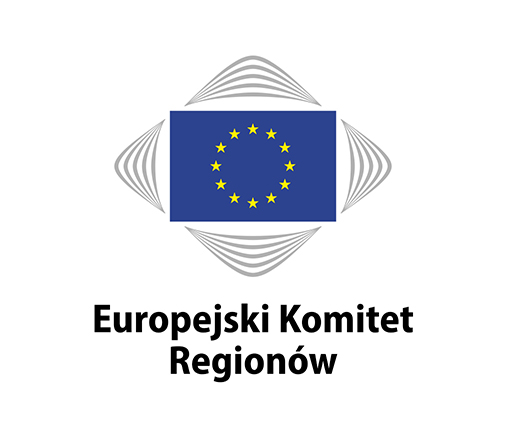 Przewodniczący
Europejskiego Komitetu Regionów




Apostolos TZITZIKOSTAS